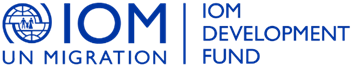 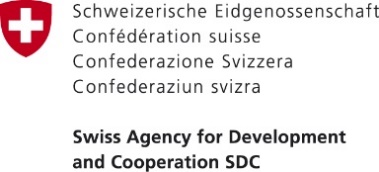 საგრანტო კონკურსისაქართველოში დაბრუნებული მიგრანტების ბიზნეს-იდეის მხარდასაჭერადბიზნეს-განაცხადის ფორმა  ნაწილი 1. ინფორმაცია საგრანტო კონკურსის მონაწილის შესახებნაწილი 1. ინფორმაცია საგრანტო კონკურსის მონაწილის შესახებნაწილი 1. ინფორმაცია საგრანტო კონკურსის მონაწილის შესახებნაწილი 1. ინფორმაცია საგრანტო კონკურსის მონაწილის შესახებნაწილი 1. ინფორმაცია საგრანტო კონკურსის მონაწილის შესახებნაწილი 1. ინფორმაცია საგრანტო კონკურსის მონაწილის შესახებნაწილი 1. ინფორმაცია საგრანტო კონკურსის მონაწილის შესახებნაწილი 1. ინფორმაცია საგრანტო კონკურსის მონაწილის შესახებნაწილი 1. ინფორმაცია საგრანტო კონკურსის მონაწილის შესახებნაწილი 1. ინფორმაცია საგრანტო კონკურსის მონაწილის შესახებნაწილი 1. ინფორმაცია საგრანტო კონკურსის მონაწილის შესახებსახელი, გვარიპირადი #დაბადების თარიღიიურიდიული მისამართიფაქტობრივი მისამართიელ.ფოსტატელეფონისათადარიგო (ოჯახის წევრის) ტელეფონინაწილი 2. მიგრაციის ისტორიანაწილი 2. მიგრაციის ისტორიანაწილი 2. მიგრაციის ისტორიანაწილი 2. მიგრაციის ისტორიანაწილი 2. მიგრაციის ისტორიანაწილი 2. მიგრაციის ისტორიანაწილი 2. მიგრაციის ისტორიანაწილი 2. მიგრაციის ისტორიანაწილი 2. მიგრაციის ისტორიანაწილი 2. მიგრაციის ისტორიანაწილი 2. მიგრაციის ისტორიაროდის წახვედით საზღვარგარეთ? (წელი, თვე)რომელ ქვეყანაში?რომელ ქვეყანაში?რა მიზნით?რა მიზნით?რა მიზნით?რა მიზნით?როდის დაბრუნდით?როდის დაბრუნდით?როდის დაბრუნდით?როდის დაბრუნდით?1.2.3.4.ნაწილი 3. ბიზნეს-იდეანაწილი 3. ბიზნეს-იდეანაწილი 3. ბიზნეს-იდეანაწილი 3. ბიზნეს-იდეანაწილი 3. ბიზნეს-იდეანაწილი 3. ბიზნეს-იდეანაწილი 3. ბიზნეს-იდეანაწილი 3. ბიზნეს-იდეანაწილი 3. ბიზნეს-იდეანაწილი 3. ბიზნეს-იდეანაწილი 3. ბიზნეს-იდეააღწერეთ ბიზნეს-იდეა (რის გაკეთებას აპირებთ? რა იქნება თქვენს მიერ წარმოებული პროდუქცია თუ შეთავაზებული სერვისი? ვინ იქნება თქვენი კლიენტურა/მომხმარებელი?)სად აპირებთ ბიზნეს-იდეის განხორციელებას? მუნიციპალიტეტიმუნიციპალიტეტიმუნიციპალიტეტიმუნიციპალიტეტისოფელისოფელისოფელისოფელისოფელისოფელისად აპირებთ ბიზნეს-იდეის განხორციელებას? რა ცოდნა-გამოცდილება გაქვთ ამ ბიზნესთან დაკავშირებით? რა წინაპირობები გაქვთ ამ იდეის განსახორციელებლად? ძირითადი საშუალებ(ებ)ი (მიწა, შენობა, დანადგარები და სხვ.)ძირითადი საშუალებ(ებ)ი (მიწა, შენობა, დანადგარები და სხვ.)ძირითადი საშუალებ(ებ)ი (მიწა, შენობა, დანადგარები და სხვ.)საბრუნავი საშუალებები(ნედლეული, მასალა და სხვ.)საბრუნავი საშუალებები(ნედლეული, მასალა და სხვ.)საბრუნავი საშუალებები(ნედლეული, მასალა და სხვ.)საბრუნავი საშუალებები(ნედლეული, მასალა და სხვ.)სხვა (ჩაწერეთ)სხვა (ჩაწერეთ)სხვა (ჩაწერეთ)რა წინაპირობები გაქვთ ამ იდეის განსახორციელებლად? დამატებით რა გჭირდებათ ბიზნეს-იდეის განსახორციელებლად?ძირითადი საშუალებ(ებ)ი ძირითადი საშუალებ(ებ)ი ძირითადი საშუალებ(ებ)ი საბრუნავი საშუალებებისაბრუნავი საშუალებებისაბრუნავი საშუალებებისაბრუნავი საშუალებებისხვა (ჩაწერეთ)სხვა (ჩაწერეთ)სხვა (ჩაწერეთ)დამატებით რა გჭირდებათ ბიზნეს-იდეის განსახორციელებლად?დასახელებაღირებულება (ლარი)ღირებულება (ლარი)დასახელებადასახელებაღირებულება (ლარი)ღირებულება (ლარი)დასახელებაღირებულება (ლარი)ღირებულება (ლარი)დამატებით რა გჭირდებათ ბიზნეს-იდეის განსახორციელებლად?დამატებით რა გჭირდებათ ბიზნეს-იდეის განსახორციელებლად?დამატებით რა გჭირდებათ ბიზნეს-იდეის განსახორციელებლად?დამატებით რა გჭირდებათ ბიზნეს-იდეის განსახორციელებლად?დამატებით რა გჭირდებათ ბიზნეს-იდეის განსახორციელებლად?დაფინანსების რა წყაროებს გამოიყენებთ? (მიუთითეთ ლარებში)საკუთარიბიზნეს-პარტნიორიბიზნეს-პარტნიორიბიზნეს-პარტნიორიგრანტიგრანტიგრანტისესხისესხისხვა  (ჩაწერეთ)დაფინანსების რა წყაროებს გამოიყენებთ? (მიუთითეთ ლარებში)რამდენია თქვენს მიერ მოთხოვნილი გრანტის ოდენობა და კონკრეტულად რისთვის გამოიყენებთ?ხარჯის სახეხარჯის სახეხარჯის სახეხარჯის სახეღირებულება (ლარი)ღირებულება (ლარი)ღირებულება (ლარი)ღირებულება (ლარი)ღირებულება (ლარი)ღირებულება (ლარი)რამდენია თქვენს მიერ მოთხოვნილი გრანტის ოდენობა და კონკრეტულად რისთვის გამოიყენებთ?რამდენია თქვენს მიერ მოთხოვნილი გრანტის ოდენობა და კონკრეტულად რისთვის გამოიყენებთ?რამდენია თქვენს მიერ მოთხოვნილი გრანტის ოდენობა და კონკრეტულად რისთვის გამოიყენებთ?ნაწილი 4. ინფორმაცია ბიზნეს-პარტნიორის შესახებ (ასეთის არსებობის შემთხვევაში)ნაწილი 4. ინფორმაცია ბიზნეს-პარტნიორის შესახებ (ასეთის არსებობის შემთხვევაში)ნაწილი 4. ინფორმაცია ბიზნეს-პარტნიორის შესახებ (ასეთის არსებობის შემთხვევაში)ნაწილი 4. ინფორმაცია ბიზნეს-პარტნიორის შესახებ (ასეთის არსებობის შემთხვევაში)ნაწილი 4. ინფორმაცია ბიზნეს-პარტნიორის შესახებ (ასეთის არსებობის შემთხვევაში)ნაწილი 4. ინფორმაცია ბიზნეს-პარტნიორის შესახებ (ასეთის არსებობის შემთხვევაში)ნაწილი 4. ინფორმაცია ბიზნეს-პარტნიორის შესახებ (ასეთის არსებობის შემთხვევაში)ნაწილი 4. ინფორმაცია ბიზნეს-პარტნიორის შესახებ (ასეთის არსებობის შემთხვევაში)ნაწილი 4. ინფორმაცია ბიზნეს-პარტნიორის შესახებ (ასეთის არსებობის შემთხვევაში)ნაწილი 4. ინფორმაცია ბიზნეს-პარტნიორის შესახებ (ასეთის არსებობის შემთხვევაში)ნაწილი 4. ინფორმაცია ბიზნეს-პარტნიორის შესახებ (ასეთის არსებობის შემთხვევაში)სახელი, გვარიპირადი #დაბადების თარიღიიურიდიული მისამართიფაქტობრივი მისამართიელ.ფოსტატელეფონირა მონაწილეობას მიიღებს  ბიზნეს-იდეის განხორციელებაში? (აღწერეთ დეტალურად)როგორ განაწილდება თქვენს შორის ბიზნესიდან მიღებული შემოსავალი?რა რისკები შეიძლება წარმოიშვას ბიზნეს-პარტნიორთან თანამშრომლობის პროცესში?როგორ შეიძლება დაძლიოთ წარმოშობილი რისკები?რა სარგებელს ნახავს თქვენი თემი/სოფელი ამ იდეის განხორციელებით? რა სარგებელს ნახავს თქვენი თემი/სოფელი ამ იდეის განხორციელებით? რა სარგებელს ნახავს თქვენი თემი/სოფელი ამ იდეის განხორციელებით? რა სარგებელს ნახავს თქვენი თემი/სოფელი ამ იდეის განხორციელებით? რა სარგებელს ნახავს თქვენი თემი/სოფელი ამ იდეის განხორციელებით? რა სარგებელს ნახავს თქვენი თემი/სოფელი ამ იდეის განხორციელებით? რა სარგებელს ნახავს თქვენი თემი/სოფელი ამ იდეის განხორციელებით? რა სარგებელს ნახავს თქვენი თემი/სოფელი ამ იდეის განხორციელებით? რა სარგებელს ნახავს თქვენი თემი/სოფელი ამ იდეის განხორციელებით? რა სარგებელს ნახავს თქვენი თემი/სოფელი ამ იდეის განხორციელებით? რა სარგებელს ნახავს თქვენი თემი/სოფელი ამ იდეის განხორციელებით? (გთხოვთ, აღწეროთ დეტალურად):(გთხოვთ, აღწეროთ დეტალურად):(გთხოვთ, აღწეროთ დეტალურად):(გთხოვთ, აღწეროთ დეტალურად):(გთხოვთ, აღწეროთ დეტალურად):(გთხოვთ, აღწეროთ დეტალურად):(გთხოვთ, აღწეროთ დეტალურად):(გთხოვთ, აღწეროთ დეტალურად):(გთხოვთ, აღწეროთ დეტალურად):(გთხოვთ, აღწეროთ დეტალურად):(გთხოვთ, აღწეროთ დეტალურად):